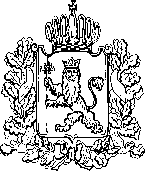 АДМИНИСТРАЦИЯ ВЛАДИМИРСКОЙ ОБЛАСТИПРАВЛЕНИЕ ДЕПАРТАМЕНТА ЦЕН И ТАРИФОВПОСТАНОВЛЕНИЕ08.12.2016	 № 43/65О внесении изменений в постановлениедепартамента цен и тарифов администрации Владимирской области от 19.11.2014 № 48/9 «О тарифах на тепловую энергию» В соответствии с Федеральным законом от 27.07.2010 № 190-ФЗ «О теплоснабжении», постановлением Правительства Российской Федерации от 22.10.2012 № 1075 «О ценообразовании в сфере теплоснабжения», Методическими указаниями по расчету регулируемых цен (тарифов) в сфере теплоснабжения, утвержденными приказом Федеральной службы по тарифам от 13.06.2013 № 760-э, департамент цен и тарифов администрации Владимирской области п о с т а н о в л я е т:  1. Внести изменения в постановление департамента цен и тарифов администрации Владимирской области от 19.11.2014 № 48/9 «О тарифах на тепловую энергию», изложив приложение № 1 к постановлению в следующей редакции согласно приложению. 2. Указанные в пункте 1 настоящего постановления изменения вступают в силу с 01 января 2017 года. 3. Настоящее постановление подлежит официальному опубликованию в средствах массовой информации.Заместитель председателя правлениядепартамента цен и тарифовадминистрации Владимирской области                                           М. С. НовоселоваПриложение к постановлению департаментацен и тарифов администрацииВладимирской областиот 08.12.2016 №  43/65Тарифы на тепловую энергию (мощность), поставляемую потребителям<*> Выделяется в целях реализации пункта 6 статьи 168 Налогового кодекса Российской Федерации (часть вторая)№ п/пНаименование регулируемой организацииВид тарифаГодВода1ПАО «Мстерский завод керамических стеновых материалов»Для потребителей, в случае отсутствия дифференциации тарифов по схеме подключения (без учета НДС)Для потребителей, в случае отсутствия дифференциации тарифов по схеме подключения (без учета НДС)Для потребителей, в случае отсутствия дифференциации тарифов по схеме подключения (без учета НДС)1ПАО «Мстерский завод керамических стеновых материалов»одноставочный
руб./Гкал01.01.2015-30.06.20151141,391ПАО «Мстерский завод керамических стеновых материалов»одноставочный
руб./Гкал01.07.2015-31.12.20151226,961ПАО «Мстерский завод керамических стеновых материалов»одноставочный
руб./Гкал01.01.2016-30.06.20161226,961ПАО «Мстерский завод керамических стеновых материалов»одноставочный
руб./Гкал01.07.2016-31.12.20161249,651ПАО «Мстерский завод керамических стеновых материалов»одноставочный
руб./Гкал01.01.2017-30.06.20171249,651ПАО «Мстерский завод керамических стеновых материалов»одноставочный
руб./Гкал01.07.2017-31.12.20171316,311ПАО «Мстерский завод керамических стеновых материалов»Население (тарифы указываются с учетом НДС) *Население (тарифы указываются с учетом НДС) *Население (тарифы указываются с учетом НДС) *1ПАО «Мстерский завод керамических стеновых материалов»одноставочный
руб./Гкал01.01.2015-30.06.20151346,841ПАО «Мстерский завод керамических стеновых материалов»одноставочный
руб./Гкал01.07.2015-31.12.20151447,811ПАО «Мстерский завод керамических стеновых материалов»одноставочный
руб./Гкал01.01.2016-30.06.20161447,811ПАО «Мстерский завод керамических стеновых материалов»одноставочный
руб./Гкал01.07.2016-31.12.20161474,591ПАО «Мстерский завод керамических стеновых материалов»одноставочный
руб./Гкал01.01.2017-30.06.20171474,591ПАО «Мстерский завод керамических стеновых материалов»одноставочный
руб./Гкал01.07.2017-31.12.20171553,25